May 18, 2016Mr. David A. BolteFCStone, LLC2829 Westown Parkway Suite 100West Des Moines, IA  50266					RE:	Updated Supplier Bond 						FCStone, LLC						Docket Number A-2013-2365597Dear Mr. Bolte:Please find under cover of this letter the financial instrument filed by FCStone, LLC because it is not acceptable.  The Commission requires a supplier to file an original bond, letter of credit, continuation certificate, amendment, or other financial instrument as part of a supplier’s licensing requirements under Section 2809(c) of the Pennsylvania Public Utility Code, including naming the Pennsylvania Public Utility Commission as the beneficiary or obligee of the security instrument along with all other required information on the document. Since FCStone, LLC used the template bond found on the Commission’s website, it neglected to place the name of “Hartford Fire Insurance Company” in the fourth line following the expiration date on the second page of the bond. “XYZ” should not appear, but instead the name of your insurance company.  Please also note that the name of the insurance company is misspelled twice on the second line of the same paragraph.Please file the corrected, originally signed and sealed security instrument with my office within 10 days of the date of this letter, preferably by overnight delivery.  Sincerely,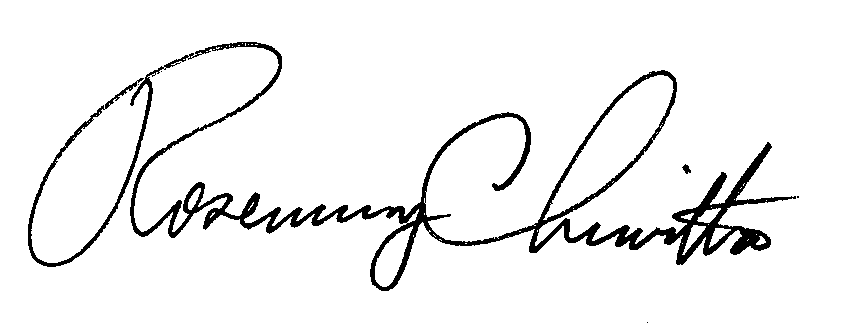 Rosemary ChiavettaSecretary of the CommissionEnclosuresRC:alw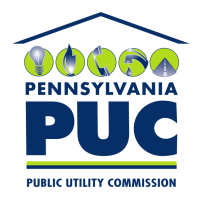  PUBLIC UTILITY COMMISSION400 North Street, Keystone Building, Second FloorHarrisburg, Pennsylvania  17120IN REPLY PLEASE REFER TO OUR 